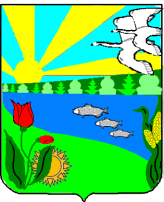 Волгоградская областьПесковатское сельское поселение Городищенского муниципального районах.Песковатка Городищенского муниципального района Волгоградской области  тел. (268) 4-11-17ПОСТАНОВЛЕНИЕот 05.07.2022 г.                                                                                № 75                                                               Об утверждении плана мероприятий по охране окружающей среды на территории Песковатского сельского поселения на 2022-2023 гг.В соответствии с Земельным кодексом РФ, Федеральным законом от 06.10.2003 № 131-ФЗ «Об общих принципах организации местного самоуправления   в   Российской    Федерации»,   руководствуясь   Уставом Песковатского   сельского     поселения, администрация Песковатского сельского поселения и в целях охраны окружающей средыПОСТАНОВЛЯЮ:1. Утвердить план мероприятий по охране окружающей среды на территории Песковатского сельского поселения на 2022-2023 гг., согласно приложению к данному постановлению.2. Постановление вступает в силу с момента подписания. 3. Контроль за исполнением постановления оставляю за собой.Глава Песковатского сельского поселения                                                                          А.А.ТоршинПриложение к постановлению Песковатского сельского поселенияот 05.07.2022 № 75План мероприятий по охране окружающей среды на территории Песковатского сельского поселения на 2022-2023 гг.Глава Песковатского сельского поселения                                                                  А.А.Торшин№    
п/пНаименование     
мероприятияОтветственный
исполнитель и
соисполнители
мероприятияСроки    
реализации мероприятия№    
п/пНаименование     
мероприятияОтветственный
исполнитель и
соисполнители
мероприятияСроки    
реализации мероприятия№    
п/пНаименование     
мероприятияОтветственный
исполнитель и
соисполнители
мероприятияСроки    
реализации мероприятия№    
п/пНаименование     
мероприятияОтветственный
исполнитель и
соисполнители
мероприятияСроки    
реализации мероприятияОбеспечение экологической безопасности на территории Песковатского сельского поселения.Обеспечение экологической безопасности на территории Песковатского сельского поселения.Обеспечение экологической безопасности на территории Песковатского сельского поселения.Обеспечение экологической безопасности на территории Песковатского сельского поселения.Обеспечение экологической безопасности на территории Песковатского сельского поселения.Проведение сходов граждан с целью доведения информации:- об охране окружающей среды,  - об исполнении правил благоустройства территории поселения.глава Администрации Песковатского сельского поселения, специалисты Администрации.февраль, июль, октябрь 2022 и 2023 годаЛиквидация несанкционированных свалок на территории сельского поселения.Администрация Песковатского сельского поселенияПо мере необходимостиПовышение эффективности деятельности по обращению с отходами:- информационная работа с населением,- применение административной практики.глава Администрации Песковатского сельского поселения, специалисты Администрации.постоянноПроведение рейдов по выявлению свалочных очагов на территории поселения: в лесополосах, придорожных полосах, водоохранных зонахглава Администрации Песковатского сельского поселения, специалисты Администрации.ежеквартальноСодержание мест накопления твердых коммунальных отходов (площадок) в соответствии с требованиями законодательстваглава Администрации Песковатского сельского поселения, специалисты Администрации.постоянноУстановка информационных щитов о запрете размещения отходов на несанкционированных свалках, проведение обваловки земельных участков, на которых размещены несанкционированные свалки, с целью недопущения проезда автотранспорта.глава Администрации Песковатского сельского поселения, специалисты Администрации.По мере необходимостиОбеспечение сохранения зеленых насаждений Песковатского сельского поселения, текущий ремонт и содержание объектов благоустройства, их охрана и защита.Обеспечение сохранения зеленых насаждений Песковатского сельского поселения, текущий ремонт и содержание объектов благоустройства, их охрана и защита.Обеспечение сохранения зеленых насаждений Песковатского сельского поселения, текущий ремонт и содержание объектов благоустройства, их охрана и защита.Обеспечение сохранения зеленых насаждений Песковатского сельского поселения, текущий ремонт и содержание объектов благоустройства, их охрана и защита.Обеспечение сохранения зеленых насаждений Песковатского сельского поселения, текущий ремонт и содержание объектов благоустройства, их охрана и защита.Информирование населения сельского поселения по вопросам охраны окружающей среды.- информирование о необходимости соблюдения санитарно-эпидемиологических, гигиенических и экологических норм и требований при сборе жидких бытовых отходов в отсутствии централизованного водоотведения;- глава Администрации Песковатского сельского поселения, специалисты Администрации.ежеквартально  8Организация работы в сфере использования, охраны, защиты объектов благоустройства (кладбищ, парков, детских и спортивных площадок, памятников участникам ВОВ):- проведение инвентаризации объектов зеленых насаждений на территории сельского поселения,- обследование состояния зеленых насаждений- содержание зеленых насаждений- содержание детских и спортивных площадок; - содержание мест захоронений (кладбищ); - содержание памятников погибшим в годы Великой Отечественной войны.глава Администрации Песковатского сельского поселения, специалисты Администрации.В течение годаОбеспечение рационального природопользования на территории Песковатского сельского поселения.Обеспечение рационального природопользования на территории Песковатского сельского поселения.Обеспечение рационального природопользования на территории Песковатского сельского поселения.Обеспечение рационального природопользования на территории Песковатского сельского поселения.Обеспечение рационального природопользования на территории Песковатского сельского поселения.9Выполнение мероприятий:- применение административной практики,- информационно-разъяснительная работа с населением;- Разъяснение гражданам земельного законодательства РФ путем размещения информации на информационных стендах, на официальном сайте администрации. Размещение на информационных стендах, на официальном сайте администрации информационных материалов по благоустройству территорииглава Администрации Песковатского сельского поселения, специалисты Администрации. В течение года  Организация системы экологического образованияи информирования населения о состоянии окружающей среды,формирование экологической культурыОрганизация системы экологического образованияи информирования населения о состоянии окружающей среды,формирование экологической культурыОрганизация системы экологического образованияи информирования населения о состоянии окружающей среды,формирование экологической культурыОрганизация системы экологического образованияи информирования населения о состоянии окружающей среды,формирование экологической культурыОрганизация системы экологического образованияи информирования населения о состоянии окружающей среды,формирование экологической культуры10Осуществление мероприятий по экологическому воспитанию и образованию населения: - Проведение мероприятий в сфере экологии (тематические беседы, викторины)- Проведение акции «Чистый берег» «Песковатский ДК»В течение годаИюнь-июльУчастие в предупреждении и ликвидации ЧС природного и техногенного характераУчастие в предупреждении и ликвидации ЧС природного и техногенного характераУчастие в предупреждении и ликвидации ЧС природного и техногенного характераУчастие в предупреждении и ликвидации ЧС природного и техногенного характераУчастие в предупреждении и ликвидации ЧС природного и техногенного характера11Выполнение мероприятий по предотвращению выжигания сухой растительности:- проведение рейдов,- применение административной практики- информационная работа с населением.глава Администрации Песковатского сельского поселения, специалисты Администрации, добровольная пожарная дружинаВ течении пожароопасного периода  12Выполнение работ и мероприятий по обеспечению первичных мер пожарной безопасности в границах населенных пунктов поселения:- Опашка населенных пунктов сельского поселенияглава Администрации Песковатского сельского поселения, специалисты АдминистрацииПо мере необходимости13 Проведение мероприятий по профилактике и борьбе с карантинными объектами:- проведение разъяснительной работы с населением, предприятиями всех форм собственности, в том числе и через средства массовой информации, о необходимости принятия мер по ликвидации карантинных объектов,- проведение обследования с целью выявления новых очагов и уточнения динамики развития старых;- выкашивание сорной и карантинной растительности на территории поселенияглава Администрации Песковатского сельского поселения, специалисты АдминистрацииВ течении вегетационного периода